ÖDÜLLÜ RESİM YARIŞMASI ESASLARIYarışmanın konusu ve amacıMADDE 1- (1) İlkokul, ortaokul, lise ve üniversite öğrencilerine yönelik düzenlenen ödüllü resim yarışması ile, ‘Gazze ve İnsanlık’, ‘’Vatan ve Şehitlik’’ veya Ağrı Dağı ve Iğdır’’ temalı konu başlıklarıyla öğrenciler arasında bir farkındalık oluşturulması ve bilinç düzeyinin geliştirilmesi amaçlanmıştır.Yarışmaya katılımMADDE 2- (1) Yarışmaya Milli Eğitim Bakanlığına bağlı resmi ve özel İlkokul, ortaokul, lise ve üniversite öğrencileri katılabilir. Yarışmaya katılım ücretsizdir. Yarışmaya katılımda gönüllülük esastır.Yarışmaya katılacak eserlerde aranan şartlarMADDE 3- (1) Yarışmaya katılacak eserlerde aşağıdaki şartlar aranır.Yarışmaya gönderilecek resimlerde resim tekniği serbesttir.Resimlerin daha önce herhangi bir yarışmaya katılmamış, herhangi bir yarışmada ödül almamış ve herhangi bir yayın organında yayımlanmamış olması gerekir.Resimler paspartulu (mukavva karton arasında) gönderilir.ç) Resmin herhangi bir yerinde, bir yerden alınmış ve resme yapıştırılmış resimler yer alamaz.Her yarışmacı, yarışmaya her temadan bir resimle katılabilir.Yarışmaya gönderilecek resimlerin ön yüzüne öğrenci veya okuluyla ilgili kişisel bilgiler yazılamaz. Ayrıca resimlerin arka sayfası, yarışma bilgi formu işlemi dışında kullanılamaz.Yarışmaya gönderilecek resimler, 35X50 ebatlarındaki (boyut) resim kağıtlarınayapılır.Yarışmaya gönderilen resmin arka sayfasına ve paspartunun üzerine öğrencinin veokulun iletişim bilgilerini içeren Ek-1’de yer alan “Yarışmaya Katılım Formu ve Taahhütname” yapıştırılır.ğ) Yarışmaya ilişkin gönderilen belgeler içerisinde Ek-1’de yer alan “Veli İzin Belgesi, İl Milli Eğitim Müdürlüğüne teslim edilecektir. (2) Birinci fıkrada belirtilen şartları taşımayan resimler değerlendirmeye alınmaz.Telif hakkıMADDE 4- (1) Eserlerin (resimlerin) telif hakkı eser sahibine ait olup, derece alsın veya almasın tüm eserler (resimler) eser sahibinden izin almak kaydı ile Iğdır Valiliği yürüttüğü etkinliklerde kullanılabilir.Başvuru elemeler ve eserlerin değerlendirilmesiMADDE 5- (1) Başvuru, eleme ve değerlendirmede aşağıdaki usul ve esaslar uygulanır.Resimler, önce okullarda Resim öğretmeninin başkanlığında en az 3 (üç) öğretmenden oluşan bir komisyonca incelenir ve değerlendirilir. Bu inceleme ve değerlendirmelerde şartnameye uymayan eserler elenir. Resim öğretmeninin olmadığıokullardaki inceleme, değerlendirme ve eleme görevlendirilecek diğer öğretmenlerce yapılabilir.Okulu temsil edebilecek resimler; 17/01/2024 tarihine kadar İlçe Milli Eğitim Müdürlüklerine gönderilir. Okullar, toplam kaç adet başvuru olduğunu bilgisini İlçe Milli Eğitim Müdürlüklerine iletir.İlçe Milli Eğitim Müdürlüklerine gönderilen resimler, İl ve İlçe Milli Eğitim Müdürlüklerinde kurulacak olan değerlendirme komisyonlarında incelenerek, Vali Yardımcısı başkanlığında en az 6(altı) resim öğretmeninden oluşturulacak bir komisyonca incelenir ve değerlendirilir.ç) İlçeyi temsil edebilecek ve şartname esaslarına uygun resimler; 19/01/ 2024 tarihine kadar İl Milli Eğitim Müdürlüklerine gönderilir. İlçe Milli Eğitim Müdürlükleri, okullardan gelen tüm eserlerin listesini de İl Milli Eğitim Müdürlüklerine iletir.İl Milli Eğitim Müdürlüklerine gönderilen resimler, İl ve İlçe Milli Eğitim Müdürlüklerinde kurulacak olan değerlendirme komisyonlarında incelenerek, Vali Yarrdımcısı başkanlığında en az 6 (altı) resim öğretmeninden oluşturulacak bir komisyonca incelenir ve değerlendirilir.
e) Üniversite öğrencileri eserlerini öğrenci kimlikleriyle gelerek müdürlüğümüz özel büro şubesine teslim etmeleri gerekmektedir.    f) Ödüle layık görülecek eserler 2024 Şubat ayı içerisinde Değerlendirme Komisyonu tarafından belirlenir.Değerlendirme komisyonuMADDE 6- Milli Eğitim Müdürlüğü tarafından belirlenecek Değerlendirme Komisyonu’nda, Iğdır Valiliğini temsilen Vali Yardımcısı Abdülkadir ŞAHİN; Milli Eğitim Müdürlüğünü temsilen Iğdır İl Milli Eğitim Müdürlüğü tarafından görevlendirilen 6 (altı) Resim öğretmeni olmak üzere toplam 7 (yedi) kişi görev alır. (2) Yarışma Takvimi Ek-3’te yer almaktadır.Değerlendirme kriterleriMADDE 7- (1) Resim yarışmasına ilişkin değerlendirme kriterleri Ek-2 ve Ek-3’te yer almaktadır.Ödüller ve ödül töreniMADDE 8- (1) Resim yarışmasında dereceye giren öğrencilere verilecek ödüller Iğdır Valiliği bütçesinden karşılanacak olup, aşağıdaki şekildedir.a) Birincilik  : Tam Altınb) İkincilik : Yarım Altınc) Üçüncülük : Çeyrek AltınDereceye giren öğrencilere verilecek ödüller için tören yapılması halinde yeri ve tarihi ayrıca Valilik izni ve onayı dahilinde bildirilecektir.EKLER:1-) Veli İzin Belgesi, Velinin Açık Rıza Onayı ile Danışman Öğretmenin Açık Rıza Onayı,2-) Yarışma Takvimi3-), ‘Gazze ve İnsanlık’, ‘’Vatan ve Şehitlik’’ veya Ağrı Dağı ve Iğdır’’ Resim Yarışması Değerlendirme Formu,4-) Resim Yarışma Tutanağı,EK-1AÇIK RIZA ONAYI6698 sayılı Kişisel Verilerin Korunması Kanunu kapsamında tarafıma gerekli bilgilendirme   yapılmıştır.   Bu   doğrultuda,   işlendiği   belirtilen   bana   ve……………………………………………………………………………Okulunda öğrenim gören velisi bulunduğum …………………………………………. adlı öğrenciye ait görsel ve işitsel verilerimiz düzenlenen faaliyet/etkinliklerin kamuoyu ile paylaşımı ve tanıtımı amacıyla, öğrencimin öğrenim gördüğü eğitim kurumu dahil Iğdır Valiliğinin yürüttüğü etkinliklerde kullanılmasına;Onay veriyorum			Onay vermiyorum	 Öğrenci Velisinin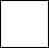 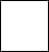 Adı-Soyadı	: İmzası	:EK-2Yarışma TakvimiEK-3TARİH :	-	SAAT:YER:DEĞERLENDİRME KOMİSYONU( …../ ….. /…..)Adı-Soyadı	Adı-Soyadı	Adı-SoyadıUnvanı	Unvanı	Unvanı Değerlendirme KomisyonuDeğerlendirme Komisyonu Üyesi	Üyesi	Değerlendirme Komisyonu Üyesi ve BaşkanıEK-4RESİM YARIŞMASI DEĞERLENDİRME SONUÇLARIİş bu tutanak, 1(bir) sayfadır.İş bu tutanak, Değerlendirme Komisyonu tarafından düzenlenmiş ve imza altına alınmıştır. (… /…. /……)Adı-Soyadı UnvanıDeğerlendirme Kom. Üyesi ve BaşkanıTarihAçıklama17 Ocak 2024Okulu temsil edebilecek en iyi resimler ile toplam kaç adetbaşvuru olduğunu bilgisi İlçe Milli Eğitim Müdürlüklerine iletilir.19 Ocak 2024İlçeyi temsil edebilecek en iyi resimler ile İlçe Milli Eğitim Müdürlüklerine okullardan gelen tüm eserlerin listesi de İl Milli Eğitim Müdürlüklerine iletilir.Şubat 2024Ödül almaya hak kazanan öğrencilerin listesinin açıklanması‘Gazze ve İnsanlık’, ‘’Vatan ve Şehitlik’’ veya Ağrı Dağı ve Iğdır’’RESİM YARIŞMASI DEĞERLENDİRME FORMUDoküman No‘Gazze ve İnsanlık’, ‘’Vatan ve Şehitlik’’ veya Ağrı Dağı ve Iğdır’’RESİM YARIŞMASI DEĞERLENDİRME FORMURevizyon/Yayın TarihiSIRA NORESİM NOOKULUSINIFIÖĞRENCİNİN ADI- SOYADIResmin Temasını Anlatma (30 Puan)Kompozisyon (30 Puan)Tekniğe Uygunluk (20 Puan)Yaratıcı Çalışma- Özgünlük (20 Puan)Toplam PuanRESİM YARIŞMA TUTANAĞIDoküman NoRESİM YARIŞMA TUTANAĞIRevizyon/Yayın TarihiOkulu /İl – İlçeÖğrencinin Adı-SoyadıSınıfıResim TekniğiKategorisi AlanıDeğerlendirme KomisyonuToplam PuanıDerecesiResim Yarışması  BirincisiResim Yarışması İkincisiResim Yarışması ÜçüncüsüAdı-Soyadı UnvanıDeğerlendirme Kom. ÜyesiAdı-Soyadı UnvanıDeğerlendirme Kom. ÜyesiAdı-Soyadı UnvanıDeğerlendirme Kom. Üyesi